  社團法人亞太加速器網絡協會  團體會員入會申請書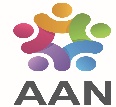 Asia Pacific Accelerator Network Group Membership Application Form              2020. 1.1*必須 Required團體名稱*Group Name種類*Kinds加速器    □創投公司  □外國組織        □其他         Accelerator □VC film    □Foreign organizations加速器    □創投公司  □外國組織        □其他         Accelerator □VC film    □Foreign organizations加速器    □創投公司  □外國組織        □其他         Accelerator □VC film    □Foreign organizations負責人*Representative團體地址*Address單位電話*Phone Number主管機關Competent authority同訊地址*Address□同上統一編號ID成立日期*Date of EstablishmentDD/MM/YYYYDD/MM/YYYY核心服務項目*Core Services核心服務項目*Core Services推派代表*Membership Representative*姓名Name*姓名Name職稱Job Title職稱Job Title性別Gender學歷Education出生年月日Date of Birth*手機電話Mobile Phone Number推派代表*Membership RepresentativeDD/MM/YYYY推派代表*Membership RepresentativeDD/MM/YYYY申請人：                   (簽章) Signature of Applicant負責人：                   (簽章) Signature of Corporate Representative西元　　　年　　　月　　　日Date of Application(DD/MM/YYYY) 申請人：                   (簽章) Signature of Applicant負責人：                   (簽章) Signature of Corporate Representative西元　　　年　　　月　　　日Date of Application(DD/MM/YYYY) 申請人：                   (簽章) Signature of Applicant負責人：                   (簽章) Signature of Corporate Representative西元　　　年　　　月　　　日Date of Application(DD/MM/YYYY) 申請人：                   (簽章) Signature of Applicant負責人：                   (簽章) Signature of Corporate Representative西元　　　年　　　月　　　日Date of Application(DD/MM/YYYY) 申請人：                   (簽章) Signature of Applicant負責人：                   (簽章) Signature of Corporate Representative西元　　　年　　　月　　　日Date of Application(DD/MM/YYYY) 申請人：                   (簽章) Signature of Applicant負責人：                   (簽章) Signature of Corporate Representative西元　　　年　　　月　　　日Date of Application(DD/MM/YYYY) 申請人：                   (簽章) Signature of Applicant負責人：                   (簽章) Signature of Corporate Representative西元　　　年　　　月　　　日Date of Application(DD/MM/YYYY) 申請人：                   (簽章) Signature of Applicant負責人：                   (簽章) Signature of Corporate Representative西元　　　年　　　月　　　日Date of Application(DD/MM/YYYY) 申請人：                   (簽章) Signature of Applicant負責人：                   (簽章) Signature of Corporate Representative西元　　　年　　　月　　　日Date of Application(DD/MM/YYYY) 審查結果Examination Result審查結果Examination Result會員類別Membership Category會員類別Membership Category會員證號碼Membership No.